Table 1: Comparison of Distribution of SRQ Between Investigation and Control GroupsFigure 1: Distribution of SRQ scores between TB survivors and adults with no medical history of TB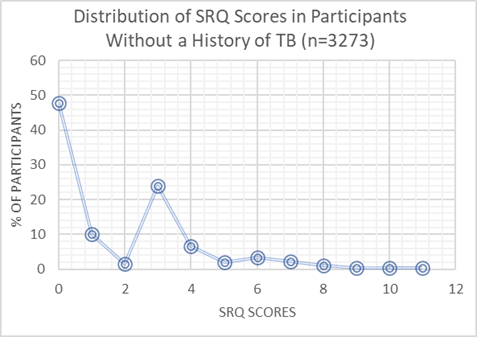 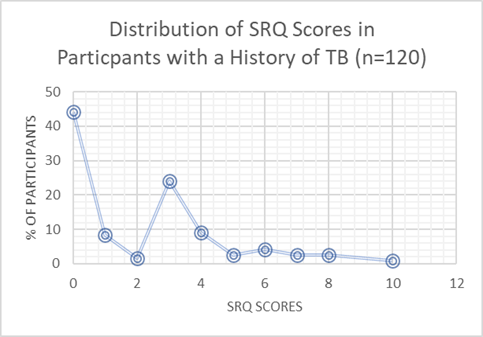 QuestionN who reported yes% In total sample% In participants with No history of TB% Participants with History of TB% Difference (history of TB – no history of TB)Do you sleep badly3189.379.410.00.7Do you often have headaches?69320.019.924.24.3Do you find it difficult to enjoy daily activities?42412.212.311.7-0.6Are you unable to play a useful part in life?80223.123.121.7-1.4Is your daily life suffering?51214.714.523.38.8